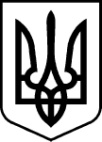 РАХІВСЬКА РАЙОННА державна адміністраціязАКАРПАТСЬКОЇ ОБЛАСТІрАХІВСЬКА РАЙОННА ВІЙСЬКОВА адміністраціяРОЗПОРЯДЖЕННЯ08.08.2022                                         м. Рахів                                                     № 52Про фінансування видатків на закупівлю товарів за державні кошти  Відповідно до статей 6, 34 і 39 Закону України „Про місцеві державні адміністрації”, Закону України ,,Про правовий режим воєнного стану”, Закону України ,,Про затвердження Указу Президента України ,,Про введення воєнного стану в Україні”, постанови Кабінету Міністрів України від 9 червня 2021 р. № 590 ,,Про затвердження Порядку виконання повноважень Державною казначейською службою в особливому режимі в умовах воєнного стану”, у зв’язку з наявною потребою в закупівлі товарів, робіт і послуг, керуючись постановою Кабінету Міністрів України від 28 лютого 2022 р. № 169 ,,Про деякі питання здійснення оборонних та публічних закупівель товарів, робіт і послуг в умовах воєнного стану”:1. Відділу фінансового та ресурсного забезпечення апарату   профінансувати видатки на закупівлю товарів за державні кошти в сумі 169200,00 (сто шістдесят дев’ять тисяч двісті) гривень за рахунок коштів передбачених у районному бюджеті на виконання Програми матеріально-технічного забезпечення Рахівського районного центру комплектування та соціальної підтримки на   2021 – 2023 роки.2. Контроль за виконанням розпорядження покласти на першого заступника голови районної державної адміністрації – начальника районної військової адміністрації Турока В.С.Голова районної державної адміністрації – начальник районної військової адміністрації  Олександр НЕБИЛА